新 书 推 荐中文书名：《湍流》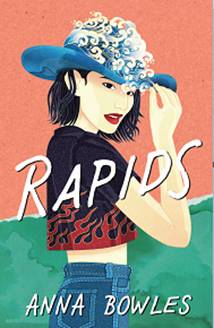 英文书名：RAPIDS作    者：Anna Bowles出 版 社：ZunTold代理公司：ANA/Yao Zhang页    数：290页出版时间：2021年5月代理地区：中国大陆、台湾审读资料：电子稿类    型：青春文学/心理内容简介：杨·哈里斯非常兴奋。在一个人烟寥寥的冷清小村庄里生活了17年，所有人都认识她是那个“中国人”，而她最好的朋友切尔西是个“聪明人”，现在她们要去伦敦旅行了。杨要去参观艺术学院、赏风景、去俱乐部、去商店顺点东西并尖叫着跑开……这都是夏天可以找的好乐子，不是吗？当切尔西被迷人的拉斯和幻想中的诺德海姆粉丝会的网上大战弄得心烦意乱的时候，杨开始出现了躁郁症的“躁”的一面------当时她还不知道自己有这种病。这场杨面对躁郁症的绝望之战，可怜的她有战胜这个可怕的心理疾病的机会吗？本书卖点：作者安娜自身作为躁郁症患者，对病情真实且较深刻的理解。故事情节跌宕起伏，时而严肃认真，时而让人捧腹，这本书写的是真真正正的青年人生。是写给大龄青少年的友谊故事，也适合成人阅读。机智的描写了如今网络上火爆的粉丝圈文化。作者安娜曾在儿童文学和青春文学领域做了15年编辑，她非常了解这方面的市场。本书入选ZunTold出版社Therapy Stable。媒体评价：“这是一本快节奏、充满活力的书，很好的展现了躁郁症的种种情况。读者们一定会喜欢上主人公杨。”----Tabitha Suzuma, author of Forbidden“杨令人耳目一新。你绝对不想错过这个故事，它会如浪潮一般冲刷你的心灵。”----Lucas Maxwell, SLA School Librarian of the Year 2017“这个故事真实而迷人，生动地展示了为什么神经多元化的情况下‘自己的声音’如此重要。”----Eric Lindstrom, author of Not if I See You First and A Tragic Kind of Wonderful“这本书诙谐、有创意，并且有着令人难以置信的沉浸感。杨是一个出色而又令人心碎的角色。”----Elen Caldecott, author of The Short Knife“这本书太棒了！不仅仅写出了躁郁症的眩晕感，也给我们带来了纯粹的青春活力与快乐。鲍尔斯所写的完全不是一篇喋喋不休的精神健康哀歌，而是通过充满活力、机智、奇妙怪异的杨的口吻来讲述。在杨的陪伴下，我们不禁看到了因为疾病而紊乱的心绪也可以绽放美丽与力量。”----Marya Hornbacher, author of Madness - a Bipolar Life“情感的过山车。”----Dr Rebecca Butler, Books for Keeps“这是一本非常宝贵的书，每一页都越来越扣人心弦！我会想着这本书的故事很长很长时间。我们需要更多关于心理健康主题的书。从故事中主人公的角度阅读，我们可以学到同理心------比从教科书上学到的要多得多。”----WRD Magazine“杨的情绪爆发逐渐升级，使故事的叙事逐渐充满悬念，让读者全程参与其中，最后以戏剧性而又充满希望的结局结束。”----Teach Secondary Magazine作者简介：安娜·鲍尔斯（Anna Bowles）在切尔滕纳姆长大，从牛津大学英语专业毕业后，定居伦敦，在出版业寻求发展。她曾在大多数知名出版社担任过自由编辑或坐班编辑，并为许多童书作代笔。小时候，她很奇怪，为什么公园后面被铁丝网围住的那栋所谓的普通写字楼，院子里会有巨大的雷达天线。当然这其实是GCHQ（英国政府通讯总部），再加上一个前特工在经营学校里的文具便利店，让安娜对俄罗斯文化产生了终生的兴趣。谢谢您的阅读！请将回馈信息发送至：张瑶（Yao Zhang) Yao@nurnberg.com.cn----------------------------------------------------------------------------------------------------安德鲁﹒纳伯格联合国际有限公司北京代表处
北京市海淀区中关村大街甲59号中国人民大学文化大厦1705室, 邮编：100872
电话：010-82449325传真：010-82504200
Email: Yao@nurnberg.com.cn网址：www.nurnberg.com.cn微博：http://weibo.com/nurnberg豆瓣小站：http://site.douban.com/110577/微信订阅号：安德鲁书讯